ТЕМА: ОбразованиеШта се учи у руским школама?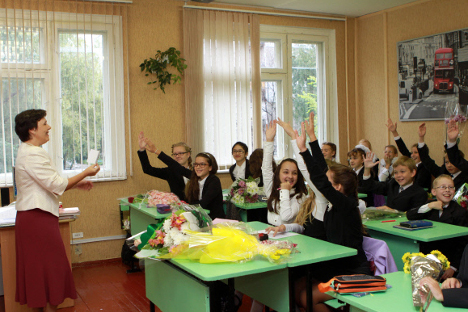 Руски (и раније совјетски) образовни систем одавно се сматра једним од најбољих и најсвестранијих на свету. Захваљујући прецизно одређеним обавезним наставним предметима који изучавају сви ученици, руске школе деци и младима пружају изузетно широко образовање.Почетна школаПочетна школа траје 4 године и похађају је ученици узраста од 7 до 11 година. Овај ниво школовања може се упоредити са прва четири разреда у српским основним школама.Са 7 година

У Русији је законом прописано да се у школу могу уписати деца старости од 6 до 8 година, али већина деце креће у школу са 7 година. Школска година траје од 1. септембра до краја маја. Школовање у Русији је бесплатно. Основна и средња школа су обавезне за све грађане. Школама је дозвољено да свој образовни програм прошире додатним предметима уз новчану надокнаду за похађање тих часова.Прве четири године школовања свако одељење има своју учионицу и учитеља који предаје све предмете осим музичке културе и физичког васпитања. Од првог разреда деца уче руски језик и књижевност, математику и информатику, страни језик, познавање природе и ликовну културу. У регионима где већинско становништво не чине Руси (на пример, у Татарстану или Бурјатији), поред поменутих обавезних предмета, ученици уче матерњи језик и књижевност. На часовима информатике деца стичу основна знања о рачунарима. На часовима технологије ученици раде са пластелином, цртају, праве и лепе предмете од картона или ушивају дугмад. Страни језик уче од другог разреда, а то је најчешће енглески. У руским школама је од 2012. уведен нови предмет за ученике четвртог разреда: „Основе религијских култура и грађанске етике“. У почетној школи (прва четири разреда) ученици имају 4 или 5 часова дневно.Средња школаСредња школа траје 5 година и похађају је ученици узраста од 11 до 16 година.Овај ниво школовања сличан је вишим разредима српске основне школе. Од петог разреда ученици похађају кабинетску наставу: прелазе из кабинета у кабинет, где наставу реализују предметни наставници. Током 5 година школовања ученици уче низ филолошких предмета: руски језик и књижевност, матерњи језик и књижевност, страни језик (који уче од другог разреда почетне школе) и други страни језик (који добијају у 5. разреду); друштвене предмете: историју Русије, општу историју, познавање друштва, географију; математичке предмете: математику, алгебру, геометрију, информатику; природнонаучне предмете: физику, биологију и хемију, као и основе религија, ликовну и музичку културу, техничко образовање, основе прве помоћи и безбедности и физичко васпитање. Ови предмети су обавезни за све ученике.Математика у петом разреду обухвата скупове, израчунавање квадрата и куба бројева и једначине. У седмом разреду се уче линеарне функције, а у 8. и 9. разреду пре свега се уче квадратне функције. Геометрија почиње од троуглова (Талесова и Питагорина теорема), затим следе многоуглови, израчунавање површине геометријских фигура и, на крају, вектори.На часовима физике ученици се најпре упознају са механичким појавама (Њутнови закони, Паскалов и Архимедов закон), затим прелазе на топлотне и електромагнетне појаве (Омов и Џул-Ленцов закон). У 9. разреду ученици уче структуру атома.После пет година школовања ученици треба да знају основе неорганске и органске хемије, да знају основне хемијске реакције и најважније законе хемије: закон о одржању масе и закон периодичности, на коме се заснива периодни систем хемијских елемената.На часовима биологије ученици од 5. до 7. разреда уче о биљном и животињском свету. Програм 8. и 9. разреда посвећен је основама анатомије и физиологије људског тела.Сасвим је оправдано то што се посебна пажња поклања популаризацији професија везаних за природне науке. Свакако, то ни у ком случају не значи да друштвене науке одлазе у други план. Међутим, јасно је да се основе инжењерског и техничког образовања стичу у школи, а Русији су управо сада, и у ближој будућности, изузетно потребни такви стручњаци у великом броју.Председник РФ Владимир Путин, сумирајући резултате школске 2013. годинеУ петом разреду ученици стичу основна знања из географије: уче о планети Земљи, почев од састава земљине коре и атмосфере, до континената, земаља и народа. Од шестог до деветог разреда проучава се географија Русије, укључујући природу, становништво и привреду.На часовима историје најпре се учи о настанку човечанства. Затим следи историја старог Египта, старе Азије, старе Грчке и Рима. Програм шестог разреда посвећен је средњовековној историји, а у седмом разреду проучава се историја новог доба (од 1500. до 1800). У осмом разреду учи се историја 19. века, а у деветом историја 20. века. Паралелно се детаљно изучава историја Русије.У средњој школи ученици имају од 5 до 8 часова дневно.После 9. разреда ученици добијају диплому о стеченом основном општем образовању, чиме се завршава обавезно образовање. Ученици могу наставити школовање и прећи у старије разреде или образовање наставити у средњим стручним школама, пре свега за занатска занимања (кувар, тесар и слично). У Русији већина младих наставља опште образовање у вишим разредима, а затим се уписује на више школе и факултете.Виши разреди средње школеВише разреде средње школе ученици похађају 2 године, у узрасту од 16 до 18 година.У вишим разредима средње школе (10. и 11. разред) ученици стичу потпуно средње образовање. Према новој концепцији руског образовног система, током те две године млади људи се припремају за студије на вишим школама и факултетима. Зато је у многим школама у старијим разредима уведена специјализација: постоји друштвени, физичко-математички и природни смер. Сви ученици старијих разреда средње школе имају седам обавезних предмета: математику, руски језик и књижевност, страни језик, историју, основе безбедности и физичко васпитање. Ученици бирају још три или четири изборна предмета, при чему на настави могу провести највише 37 сати недељно. Као изборне предмете школе често нуде економију, право, екологију, астрономију, дизајн, психологију или ликовну уметност.Бруцош који је освојио максималних 300 бодова на Јединственом пријемном испиту Путинов презимењак!Александар Путин, свршени гимназијалац из града Северска у Томској области који је положио Јединствени државни пријемни испит (ЕГЭ) из три предмета и освојио максималних 300 бодова, објашњава како се припремао за полагање.По његовим речима, много су му користила разна такмичења за која се припремао. „То је искуство решавања задатака и увежбаност у концентрисању на испит“, објаснио је Путин за портал „Lenta.Ru“.За Јединствени државни пријемни испит (ЕГЭ) он се припремао самостално, тј. уз помоћ својих наставника и образовних сајтова, без плаћања приватних часова. „Видео сам који задаци ми лошије иду, па сам учио теорију везану за њих и решавао све могуће варијанте док ми њихово решавање није постало лако. Касније сам бирао само најтеже и њих решавао, а једноставне сам прескакао“, додао је он.Путин је уједно изнео став да ЕГЭ не вреднује знање средњошколаца у потпуности. „Да би се могли решити сви задаци који долазе у обзир на овом испиту треба добро знати теорију предмета који се полаже. Међутим, недостатак Јединственог државног пријемног испита је у томе што ви можете добити оно што знате, а неко други оно што још није успео да обнови иако зна много више од вас, и он ће добити мање бодова од вас. Због тога се често каже да је ЕГЭ заправо лутрија“, закључио је Александар.Он је иронично прокоментарисао и обиље шала на његов рачун поводом тога што се презива исто као председник Русије Владимир Путин, и подсетио да се сви одговори прегледају под шифром тако да експерти не знају чији рад оцењују.Путин је освојио укупно 300 бодова из руског језика, математике и физике. У гимназији града Северска је новинарима речено да ће њихов суграђанин са чувеним презименом уписати Московски физичко-технички универзитет.Како да се придружите програму „Новое поколение“: Водич за младе који желе ближи контакт са РусијомАко имате између 25 и 35 година, ако сте млади и амбициозни, ако сте успешни или желите да унапредите своје професионалне карактеристике, ако сте политички или друштвено активни, или сте стручни у сфери медија, науке, културе, спорта или омладинског активизма, онда имате шансе да боравите у Русији као учесник једног од водећих омладинских програма агенције „Россотрудничество“ под називом „Новое поколение“.Шта је „Новое поколение“ или како то звучи на енглеском 'New Generation'? То је јединствени руски омладински програм који федерална агенција „Россотрудничество“ реализује сваке године, почев од 2011. Програм је усмерен на стварање услова за стабилан дијалог међу младим професионалцима Русије и других земаља. За протеклих 8 година је у краћу посету Русији ради упознавања са овом земљом дошло преко 6.000 активних младих људи – представника друштвено-политичких кругова, науке, културе и медија – из преко 130 земаља.Свака „смена“ је осмишљена као посебан пројекат, као конкретна циљна група за чију посету агенција „Россотрудничество“ припрема специјалан програм у тесној сарадњи са широким спектром партнера, међу којима су јединствени образовни центри попут националног истраживачког центра „Курчатовски институт“ и Централног института за аерохидродинамику „Н. Е. Жуковски“, где су 2018. године организоване омладинске научне школе. Партнер програма је актив младих сарадника дипломатских служби, као и Омладински парламент при Државној думи Федералне скупштине Руске Федерације. У оквиру програма „Новое поколение“ по традицији се велика пажња посвећује међународној заједници новинара. У Русију долазе представници водећих страних медија ради учешћа у заједничким пројектима са порталом Russia Beyond, агенцијом Sputnik и Руском академијом за радиодифузију.Пројекти програма су најчешће осмишљени као концептуални комплекс који се састоји од образовног блока (предавања и семинари на тему којој је посвећен догађај, где су у улози предавача врхунски руски професионалци у датој области), званичног блока (сусрети са руским званичницима) и културног блока који подразумева екскурзије и у оквиру којег се учесници програма могу упознати са главним знаменитостима руских градова и региона. На тај начин програм „Новое поколение“ омогућава учесницима да за неколико дана упознају Русију са различитих страна и осете ритам живота највеће земље на свету.Активности се организују у Москви, али и у другим регионима Руске Федерације. На пример, 2019. године је већ одржан Форум младих лидера Русија-Турска, као и две сесије пројекта за младе новинаре SputnikPro. У јуну полазници програма су већ узели учешћа у пројекту Friends for Leadership у оквиру Петербуршког међународног економског форума, петог Међународног хуманистичког ливадијског форума у Јалти (Крим), трећег Међународног фестивала „Студентско пролеће земаља БРИКС-а и ШОС-а“ у Ставропољу и Форума младих посленика у сфери културе и уметности „Таврида 5.0“ у Судаку (Крим). У свим сезонама програма активности су организоване широм Русије, од Калињинграда до Владивостока! Учешће у „Новом поколењу“ је шанса да се сагледа пространост и разноликост региона Русије, као и самобитност руских градова који имају сопствену традицију и културу.Како можете постати учесник програма „Новое поколение“? Ако вам је циљ да дубље упознате Русију, да унапредите своје професионалне карактеристике и упознате истомишљенике, лако ћете то постићи! Потребно је да у време учешћа у конкретном пројекту имате између 25 и 35 година. Обавезно треба да попуните формулар кандидата за учешће у програму „Новое поколение“. После тога се можете обратити представништву агенције „Россотрудничество“ у вашој земљи (можда су вам та представништва познатија као Руски центри за науку и културу – РЦНК, а у Србији као Руски дом у Београду).Представници Руског дома ће вас обавестити о условима учешћа у програму „Новое поколение“ и о предстојећим активностима које одговарају вашем професионалном профилу.Поред тога, можете се пријавити на званичне странице програма „Новое поколение“ на друштвеним мрежама Facebook или Instagram на енглеском и руском језику. Тамо се објављују новости програма „Новое поколение“ и најављују предстојеће активности. Деца у Русији похађају безбројне ваннаставне активности. Да ли им то помаже или шкоди?Данас су руска деца заузета као никад раније. Дешава се да у дневном распореду детета уопште не постоји време без обавеза. Неки родитељи сматрају да ће захваљујући оваквој „хиперзаузетости” њихова деца постати вундеркинди, док други на тај начин покушавају да реализују сопствене амбиције.Четворогодишња Бела Девјаткина учествује у руском телевизијском шоу-програму „Невероватни људи”. Пред очима запањених гледалаца она разговара и чита наглас на руском, енглеском, француском, немачком, шпанском и кинеском, а затим оно што је прочитала препричава на арапском. Белина мајка каже да су она и њен муж у почетку само желели да дете течно говори енглески. Кад јој је било 10 месеци, одлучили су да јој је потребан и француски.Док још није говорила, Бела је речи учила по сличицама. Кад је имала три године, почела је да учи кинески, а затим шпански, немачки и арапски. Данас се сви ови часови одвијају у различитим облицима: позоришни студио на енглеском, часови цртања на француском, уметничко клизање са немачким тренером. Белин случај је посебан. Али случај њених родитеља је честа појава. Многи желе да од свог детета „направе” вундеркинда, тако што ће му дан испунити обавезама више него је испуњен радни дан одраслог човека.„Певање са пет година, глума и енглески са шест, шах са седам, плес са девет, као и радионица декоративно-примењене уметности”, описује активности своје 11-годишње ћерке Јулије њена мајка Јелена из града Мијас у Чељабинској области. Према Јелениним речима, у петом разреду, у који иде Јулија, сва деца похађају додатне активности и радионице. Само једно дете то не чини „из здравствених разлога”.Две највеће опасности: беспосличење и смартфонОсим што похађају школу или вртић, многа деца иду на додатне развојне или спортске часове. Профили срећних родитеља из руске престонице и великих градова препуни су фотографија са ваннаставних активности њихове деце.Према подацима руске Федералне службе за државну статистику, у Русији има преко 32 милиона деце млађе од 14 година, што је више од петине становништва. Родитељи желе да њихова деца у будућности буду успешна, а као главну препреку на том путу многи од њих виде беспосличење и... информационе технологије.„Ако дете ничим не окупирате, оно ће губити време на компјутерским игрицама и у ленчарењу”, сматра Јекатерина из Великог Новгорода, мајка 4-годишњег Роме. „Ми као деца нисмо имали толико информација, нисмо имали интернет и компјутере, а они данас, напротив, имају веома много информација које треба филтрирати”, каже Наталија из Москве, мајка две ћерке од 10 и 6 година. „Ако је дете умерено заузето, оно стиже и да учи за школу, и да иде у музичку школу и да се бави спортом. Најважније је да дете буде за нешто заинтересовано, онда неће пунити главу свакаквим глупостима и неће буљити у  телефон”, сматра она. Мајке не желе да признају да се у њихово време такав штетан утицај приписивао телевизији.С обзиром да не показује свако дете чиме би желело да се бави, први избор уместо њега праве родитељи. Најодговорнији међу њима труде се да дете окупирају активностима од најранијег узраста: ако у претраживач „Јандекс” укуцате „где уписати дете...” сама машина додаје: „са три године”. Овакав упит притом даје 277 милиона резултата. Понекад родитељи избор праве на основу својих неостварених амбиција. У детињству, кажа Јекатерина, она је желела да се бави музиком, да пева и свира клавира, али њена мајка није хтела да је води на часове. Сада се музиком (и гимнастиком) бави њен син Рома, и то конкретно певањем. „Рома воли да пева, то су сигурно моји гени”, каже Јекатерина.Лично време и просторНаравно, и веома заузета деца имају слободно време: то су викенди и распусти. Али како је оно „слободно”: викенд је време које проводе са родитељима, а распуст омиљено време за ваннаставне активности, за обнављање градива, а ту су и „задаци за распуст”. Већи део године наша деца су заузета, као и одрасли, у режиму 5/2, под будним оком учитеља, наставника, тренера и родитеља.Осим тога, према допису руског Министарства образовања и науке од 5. септембра 2018. године, ученици су обавезни да учествују у ваннаставним активностима. У школама постоји за Русе уобичајена пракса „потврда”. Ако неко не долази на активности, мора донети потврду о томе у каквим другим секцијама или радионицама учествује или оправдање од лекара.Родитељи у престоници готово и не познају овакву праксу, јер се ваннаставне активности ту углавном реализују на добровољној бази. Док школе у унутрашњости Русије више воде рачуна о поштовању препорука Министарства образовања. Ана из Великог Новгорода, мајка ћерке и сина, каже да у њиховом граду нема много могућности за организоване активности, а оно што се нуди је сувише скупо. Многа деца ипак похађају ваннаставне активности у школи само како би „одрадила” ту обавезу.„Стална заузетост је решење, ако је деци потребна контрола. Али то наноси више штете”, сматра Анастасија Клепињина, стручњак за развојну психологију. „Као и сваком човеку, и детету су потребни његово лично време и простор. Детету треба омогућити да се истрчи, да се наигра. Онда ће имати јачу мотивацију да сазнаје нове ствари и то ће бити нова фаза у формирању његове интелигенције. Иначе се заборавља све оно што се научи у погрешно време, а појављује се и одбојност према самом процесу учења.”Осим тога, према њеним речима, данашњи тинејџери већ показују проблематично понашање, изазвано сталном родитељском контролом: „Они немају осећај одговорности. Имају проблеме са самосталним радом, чак и са облачењем. Стална брига и контрола над дететом ускраћују му могућност да се развије у самосталну личност.”„Децу треба повремено остављати без активности, макар седели са телефоном, било где. Доколица је важан део живота, иначе човек може да полуди”, сматра Ана из Великог Новгорода. Њена старија ћерка, 16-годишња Вера, од малих ногу се бави плесом и данас игра хип-хоп. Анин син, 12-годишњи Иља, школује се код куће (не из здравствених разлога) и двапут недељно иде у теретану, по сопственој жељи.Да ли се то деци допада?„Не волим да гледам хокеј. Волим да га играм. Тренирам хокеј јер то је супер. Деца у вртићу ми помало завиде, кажу: опа, па ти идеш на хокеј“, говори шестогодишњи Саша из Подмосковља. Што се тиче маминог таблета и паметног телефона, он је „у тесном контакту са њима“. До шесте године је могао да проведе два-три сата не скидајући очи с екрана. Сада има друге циљеве.Саша одлично зна шта га прави срећним - сопствени успеси. „Пре који дан сам се сам зауставио на клизаљкама. Раније сам могао да се зауставим само када ударим у нешто. А сада сам. То ме је пуно обрадовало.“ Својим часовима је задовољна и једанаестогодишња Јулија, ћерка Јелене из Мијаса, која се бави певањем. „Када излазим на сцену прво ми буде страшно, а затим чујем аплауз и опустим се“, каже она. Часови певања одузимају 12 сати недељно, али она то воли. „Некад сам завидела вршњацима који имају више слободног времена, али привлаче ме секције које сам посећивала и које посећујем и не желим да трошим своје време на нешто друго“, каже Јулија.„На свему сам захвална својој мајци“Да ли ваннаставна активност повећава вероватноћу да ће дете постати вундеркинд? Питали смо одрасле да ли су и како секције које су посећивали у детињству утицале на њихов живот и каква је у томе била улога родитеља.Андреј (42) је ај-ти стручњак. Када се први пут заинтересовао за рачунаре нико није ни знао шта је то. „Ако су ми одрасли замерали било је то због опасности да ћу 'оћоравити'.“ Али и тада је Андрејева мајка схватала да му треба додатна настава и предложила му курсеве компујутера, прве који су се отворили у граду. „Она је једноставно видела да сам се заинтересовао као ненормалан. И погодила је шта ми треба“, каже Андреј.  Александра (32) из Москва је у детињству од јутра до мрака имала обавезе. И она и њен брат. Брат је посећивао спортске секције, јер мајци је било важно да дечак буде јак. Деца су ишла на часове страних језика, јер мама је желела да им то помогне приликом уписа на факултет Московског државног универзитета. За Александру је било најтеже да иде трипут недељно у музичку школу. „Мрзела сам је, иако сам имала добар слух. Али солфеђо и клавир... Мама ме је терала да свирам код куће и то је било страшно. На крају сам од свега одустала.“ А био је још и фолклор двапут недељно, викендом гитара. У Сашиној гимназији су се играле представе, ишло се на планинарење, на различите екскурзије.„Када овако говорим, чини се да је све то било напорно“, каже Александра. „Али никада нисам имала утисак да су ми украли детињство. Преко лета сам уживала са баком на селу. Понекад бих питала маму, зашто се деца после школе играју у дворишту а ја не могу, и мама ми је одговарала да ће та деца кад одрасту радити као продавци или нешто још горе. Тако је и испало.“ Александра је сигурна да она и њен брат имају да захвале мајци на свему што су постигли у животу, „мајчиној енергији и томе како се она нама бавила“.Александра није постала музичар. Њен посао је повезан са страним језицима. Али понекад жали што је оставила музичку школу. Да је издржала још мало сада би имала диплому. Али мајци то не сме да призна. „Јер мама је увек говорила: престаћеш да се бавиш музиком, а затим ћеш читавог живота жалити.“Тјумењски универзитет нуди квалитетно образовање и могућност претходног дубљег упознавања са руском културом.Да ли вам студирање у Сибиру звучи као нешто о чему не вреди ни размишљати? Ипак размислите! Ако тражите квалитетно и приступачно образовање, ако се бавите научним истраживањима и волите контакте са студентима из целог света, баците поглед на Тјумењски универзитет (ТЮМГУ). То је једна од водећих високих образовних установа у Сибиру. Спада међу 60 најбољих у Русији. Прочитајте ове одговоре на често постављана питања да бисте знали шта вас тамо чека.1/ Има ли нешто значајно што ја тамо могу добити?На универзитету се проучава велики број техничких и хуманистичких дисциплина (списак је сувише велики).Међу страним студентима најпопуларније су следеће области:лингвистикаекономијаITбиологија (нарочито X-BIO, Институт за еколошку и пољопривредну биологију) који највише пажње посвећује глобалним питањима биолошке безбедностимеђународни односимехатроника и роботикаАко вам није циљ само да стекнете фундаментална знања и професију него и да учествујете у мултидисциплинарним научним истраживањима, онда је одличан избор Школа за напредне студије. Овде се настава води на руском и енглеском језику, а курсеве држе предавачи са научним звањима из САД, Канаде и Европе.Желите ли да се удубите у свет медија и изучите савремену дигиталну културу? Погледајте област медијске комуникације (основне и мастер студије), где се предавања теорије комбинују са примењеним истраживањима. Проучаваћете култне ТВ серије и шоу-програм, филмове и медијску продукцију.2/ Како конкретно изгледа процес студирања?Образовање се заснива на традиционалном Болоњском процесу: четири године основних и две године мастер студија.Поред курсева везаних за струку студенти могу изабрати и додатне дисциплине, чак и из неке друге струке. Таквих дисциплина има преко 200, што значи да можете направити свој лични план студирања и добити допунски сертификат. Поред тога, студенти могу похађати стажирање током студија у водећим нафтним, гасним, IT, комерцијалним и другим компанијама у овом региону и изван њега.Особама са високом стручном спремом ТЮМГУ нуди докторске студије. Поред тога, биће вам омогућено да се бавите примењеним и теоријским истраживањима и да објављујете чланке у научним часописима.3/ На ком језику се држи настава?Готово сви програми подразумевају наставу на руском језику. Страни студенти студирају заједно са руским студентима.Па ипак, постоје и поједини програми на енглеском језику. На пример, можете завршити мастер у области биолошке заштите биљака (на X-BIO). Поред тога, у Школи за перспективне студије постоји седам програма на енглеском језику.4/ Шта ако ја не говорим руски?У овом тренутку ТЮМГУ похађа преко 400 страних студената који пре доласка на овај универзитет нису говорили руски. И ви можете да научите руски на универзитету. Почните од (предуниверзитетског) програма „Фондација“ који подразумева интензивне курсеве руског језика, као и курсеве појединих дисциплина које ће вам помоћи да се упишете на универзитет.Упознаћете и волонтере Buddy Project, који су увек спремни да помогну страним студентима.5/ Колико то кошта?Програм Фондације кошта око 1.500 долара (за два семестра), док цена студија зависи од конкретног програма (и креће се од 1.500 до 4.100 долара годишње). Обратите пажњу, ако сјајно прођете на испитима можете добити и попуст.6/ Могу ли да студирам бесплатно?Да! Можете затражити руску државну стипендију, која покрива трошкове студија за програм Фондације и стицање научног степена, као и месечне трошкове боравка.Талентовани докторанди могу добити специјални грант од ТЮМГУ са месечном дотацијом у висини од 500 долара (колико отприлике износи просечна плата у граду). 7/ Да ли ми је потребна виза?Страни студенти (изузев студената из већине земаља Заједнице независних држава) морају извадити студентску визу пре уласка у Русију. Визу можете добити у најближој амбасади или конзулату Русије ако имате званичан позив ТЮМГУ.Ваша виза ће бити продужена на годину дана када стигнете у Тјумењ.8/ Где ћу живети у Тјумењу?ТЮМГУ има неколико студентских домова. Сви се они налазе у централном и еколошки чистом рејону града, близу универзитетских здања до којих се може доћи пешке.Студенти живе у модерним једнособним, двособним или трособним апартманима, који су опремљени свом потребном техником и, наравно, имају брз Wi-Fi. Студентске собе могу бити једнокреветне, двокреветне, трокреветне или четворокреветне. Соба кошта 10-15 долара месечно. Близу студентских домова има много паркова, стадиона и културних центара где се студенти радо окупљају и проводе слободно време.9/ Шта се дешава изван универзитета?Можда ће вас ово растужити али на улицама нећете сретати медведе. Тјумењ (2.000 км источно од Москве) је најстарији сибирски град који има 800.000 становника. Основан је у 16. веку. Спада међу 20 највећих градова у Русији. Клима је овде изразито континентална, али је пријатна (у јулу просечна температура може бити и већа од 30 степени Целзијуса, а у јануару се спушта отприлике до -15 степени Целзијуса).Многи млади људи долазе овамо да студирају и раде јер Тјумењ спада међу 10 градова Русије са највишим примањима. Главни сектор економије у овом граду су нафта и гас (овде раде тако велике компаније као што су „Лукойл“, ТНК и „Газпром“), као и машиноградња. У Тјумењу се производе авионски мотори, акумулатори и медицинска техника. Узгред, према „Ранг-листи руских градова“ Тјумењ спада међу најкомфорније градове у Русији.Град има драмска позоришта, биоскопе, тржне центре, музеје, кафе барове, теретане, базене и највећи аква парк у Русији. У библиотеци „Дмитриј Мендељејев“ ћете пронаћи сваки научни извор који вам може затребати током студија.